SKRIPSIEVALUASI KINERJA SISTEM DRAINASE DI KOTA NGANJUKDisusun Dan Ditujukan Untuk Memenuhi Persyaratan Memperoleh Gelar Sarjana Teknik S-1 Institut Teknologi Nasional (ITN) Malang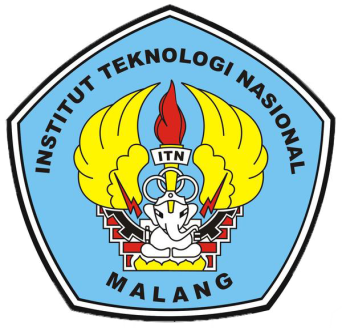 Disusun Oleh :DESTRY ROHMURNI BORU 15.21.253PROGRAM STUDI TEKNIK SIPIL S-1FAKULTAS TEKNIK SIPIL DAN PERENCANAANINSTITUT TEKNOLOGI NASIONAL MALANG2021SKRIPSIEVALUASI KINERJA SISTEM DRAINASE DI KOTA NGANJUK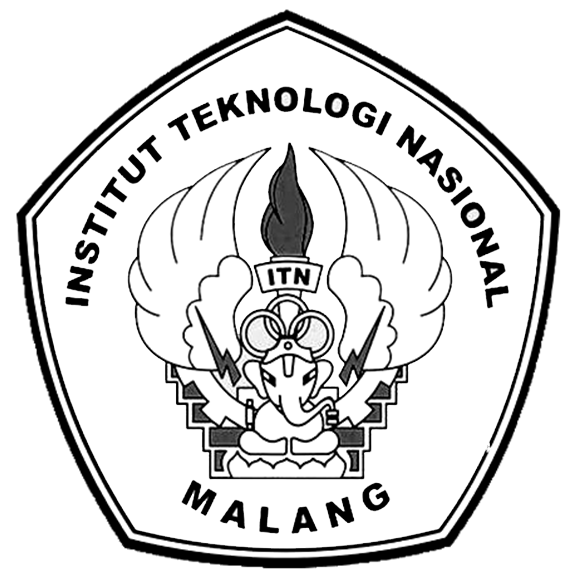 Disusun Dan Ditujukan Untuk Memenuhi Persyaratan Memperoleh Gelar Sarjana Teknik S-1 Institut Teknologi Nasional (ITN) MalangDisusun Oleh :DESTRY ROHMURNI BORU 15.21.253PROGRAM STUDI TEKNIK SIPIL S-1FAKULTAS TEKNIK SIPIL DAN PERENCANAANINSTITUT TEKNOLOGI NASIONAL MALANG2021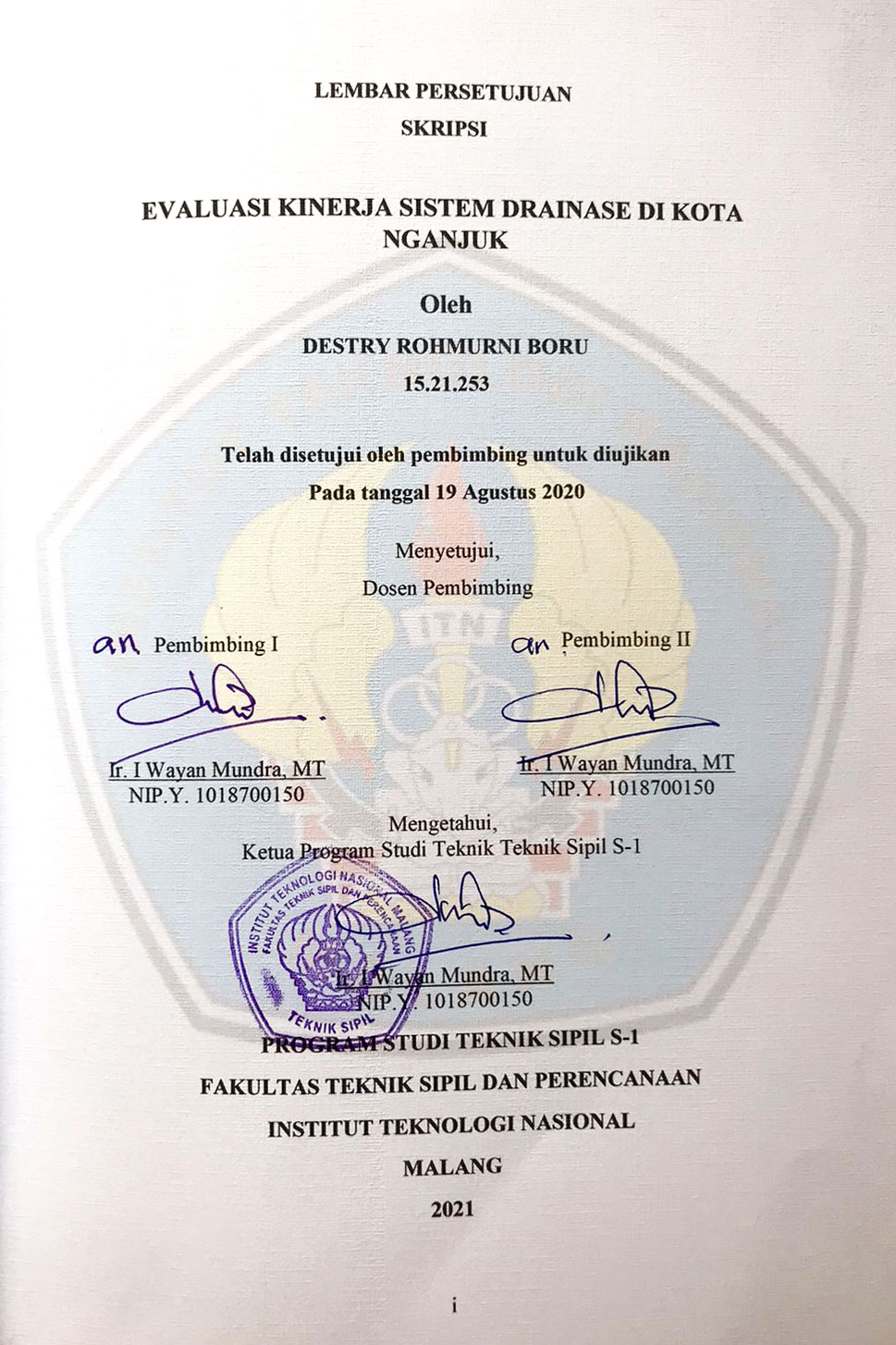 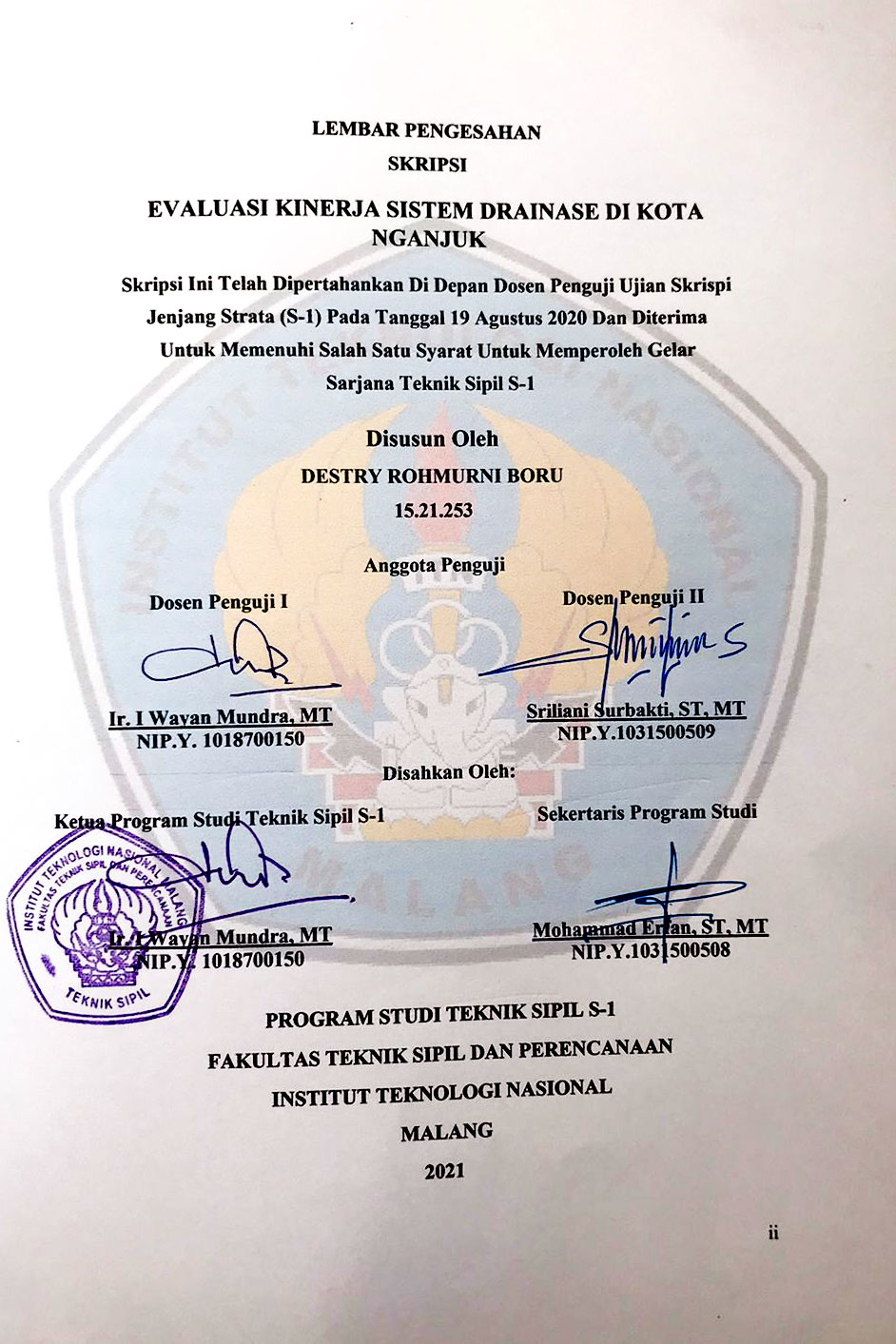 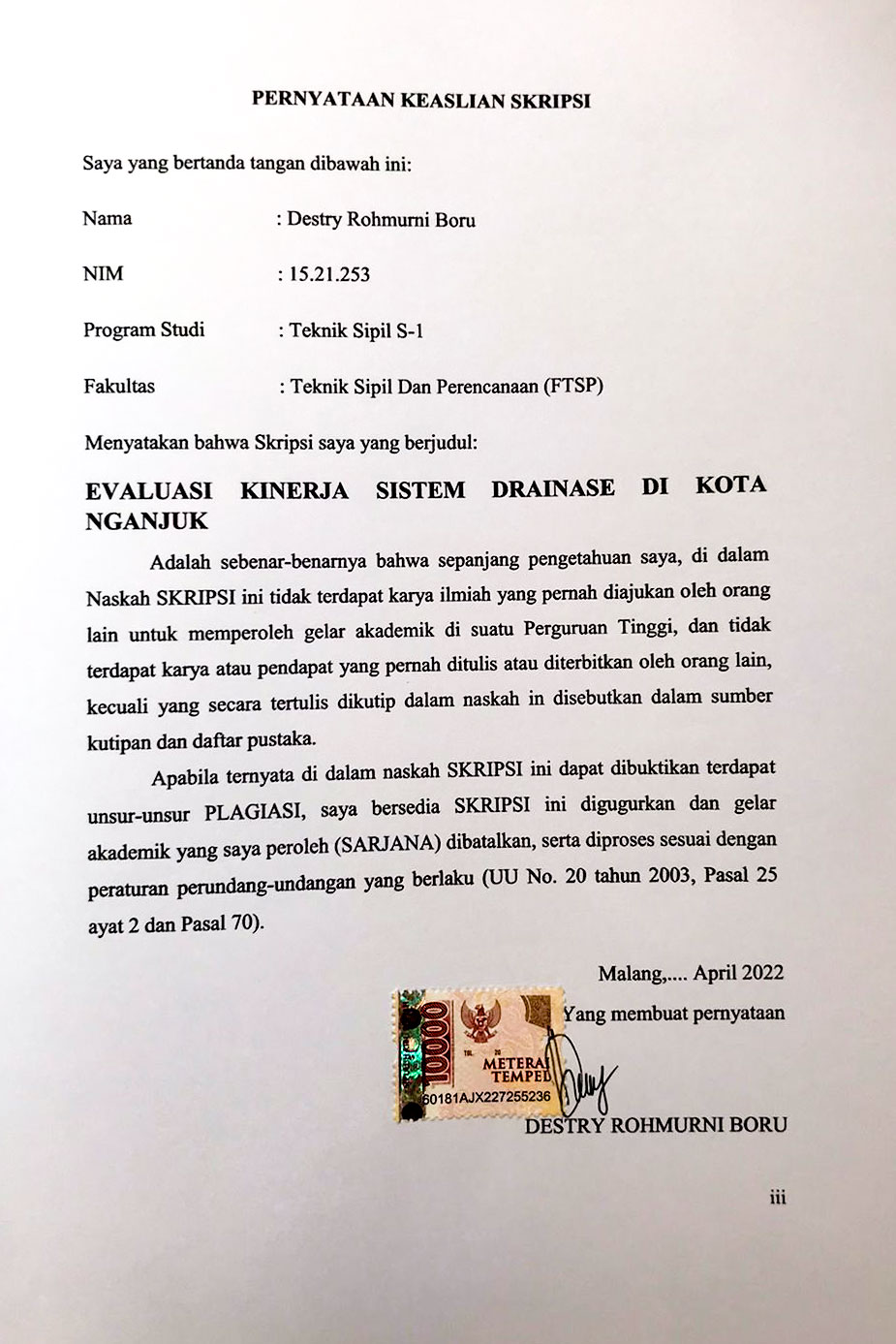 ABSTRAKDESTRY ROHMURNI BORU (1521253), Program Studi Teknik Sumber Daya Air S-1, Fakultas Teknik Sipil Dan Perencanaan Institut Teknologi Nasional Malang, Agustus 2020, “EVALUASI KINERJA SISTEM DRAINASE DI KOTA NGANJUK”, Dosen Pembimbing I : Dr. Ir. Kustamar, MT. Dosen Pembimbing II : Ir. Hirijanto, MT.Drainase kota merupakan jaringan pembuangan yang digunakan untuk mengeringkan bagian-bagian wilayah administrasi kota dan daerah urban dari genangan air, baik dari hujan lokal maupun sungai. Pertumbuhan dan kepadatan penduduk yang cepat menimbulkan tekanan terhadap saluran drainase eksisting, hal tersebut mengakibatkan rendahnya kemampuan drainase perkotaan dan kapasitas sarana pengendali banjir.Masalah saluran drainase di Kota Nganjuk terjadi karena konektivitas saluran drainase yang terputus maupun rusak, sehingga limpasan air hujan mengalami kendala dalam pembuangannya dan mengakibatkan genangan - genangan disekitar saluran. Adapun daerah yang tidak memiliki saluran drainase seperti ditambah lagi curah hujan dengan intensitas tinggi yang sering kali terjadi menambah potensi terjadinya banjir di Kota Nganjuk. Tujuan penelitian ini adalah mencari kapasitas saluran drainase menggunakan analisis perhitungan debit banjir rancangan dengan data debit air kotor dan debit banjir untuk mendapat perbandingan antara debit air dengan kapasitas saluran drainase. Metode pengelolaan data menggunakan metode Polygon Thiessen untuk menemukan curah hujan rerata daerah dan untuk menentukan curah hujan rancangan ditentukan terlebih dahulu analisis koefisien agar pemilihan metode curah hujan menjadi efektif. Sedangkan untuk pengujian distribusi frekuensi dilakukan pengujian Smirnov Kolmogrof.Hasil penelitian adalah saluran eksisting menunjukan bahwa 85%  kapasitas saluran memenuhi syarat. Secara umum permasalahan yang terjadi pada ruas saluran yang terjadi genangan yang disebabkan ketidakmampuan saluran dalam menampung debit limpasan dikarenakan beberapa faktor yaitu: 1)Kapasitas saluran yang terlalu kecil untuk menampung debit limpasan hujan 2)Terjadi perubahan dimensi penampang yang disebabkan oleh sedimentasi sehingga dapat mengurangi kapasitas tampungan saluran, 3)Terjadinya penyumbatan saluran oleh sampah yang menyebabkan aliran terhambat mengalir ke hilir dan meluap.Kata kunci : Kinerja Drainase, Kota Naganjuk, Potensi Banjir.KATA PENGANTARPuji syukur kepada Tuhan Yang Maha Esa berkat dan Rahmat-Nya, sehingga saya dapat menyelesaikan skripsi dengan judul “EVALUASI KINERJA SISTEM DRAINASE PERKOTAAN NGANJUK”. Adapun tujuan dari penyusunan skripsi ini untuk memenuhi persyaratan untuk memperoleh gelar sarjana di Program Teknik Sipil S1, Fakultas Teknik Sipil dan Perencanaan, Institut Teknologi Nasional Malang.Penulis menyadari dalam penyusunan skripsi ini tidak akan selesai tanpa bantuan dan bimbingan dari berbagai pihak. Karena itu pada kesempatan ini saya ingin mengucapkan terima kasih kepada : Bapak Ir. I Wayan Mundra, MT selaku Ketua Jurusan Teknik Sipil, Fakultas Teknik Sipil dan Perencanaan, Institut Teknologi Nasional Malang.Bapak Dr. Ir. Kustamar, MT Selaku dosen pembimbing IBapak Ir. Hirijanto, MT Selaku dosen pembmbing II Segenap Dosen dan karyawan Jurusan Teknik Sipil, Institut Teknologi Nasional Malang, atas ilmu, bimbingan dan bantuan hingga penulis dapat menyelesaikan penyusunan skripsi ini. Orang tua, saudara-saudara saya, atas doa, bimbingan, serta kasih sayang selama ini. Serta seluruh rekan-rekan Teknik Sipil angkatan 2015 yang telah banyak mendukung dan membantu.Penulis menyadari bahwa Skripsi ini tidak luput dari berbagai kekurangan. Untuk itu saran dan kritik yang membangun sangat diharapkan dalam penyempurnaan Skripsi           Malang, ………… 2021

                                                                                              PenelitiDAFTAR ISIHALAMAN JUDULLEMBAR PERSETUJUAN	iLEMBAR PENGESAHAN	iiLEMBAR PERNYATAAN KEASLIAN SKRIPSI	iiiABSTRAK	ivKATA PENGANTAR	vDAFTAR ISI 	viDAFTAR TABEL 	ixDAFTAR GAMBAR 	xBAB I  PENDAHULUANLatar Belakang	1Identifikasi Masalah	2Rumusan Masalah	2Batasan Masalah	2Tujuan Penelitian	3Manfaat Penelitian	3BAB II  TINJAUAN PUSTAKAStudi Penelitian Terdahulu	5Landasan Teori	9Siklus Hidrologi	9Analisa Hidrologi	92.2.2.1 Curah Hujan Rata-rata Daerah	92.2.2.2 Curah Hujan Rancangan	122.2.2.3 Uji Kesesuaian Distribusi	152.2.2.3.1 Uji Smirnov Kolmogorof	152.2.2.3.2 Uji Chi - Square	162.2.2.4 Koefisien Pengaliran 	182.2.2.5 Intensitas Hujan	192.2.2.6 Waktu Konsentrasi	202.2.2.7 Debit Aliran	202.2.2.8 Debit Domestik	212.2.2.9 Debit Total	22Analisa Hidrolika	22Jenis Saluran	22Dimensi Saluran	23Bentuk Penampang	242.4 	Sistem Informasi Geografis 	25BAB III  METODOLOGI PENELITIANTinjauan Umum	27Pengumpulan Data	27Metode Pengolahan Data	28BAB IV  ANALISA DATA DAN PEMBAHASANAnalisa Curah Hujan Maksimum Rerata Daerah 	304.1.1 Curah Hujan Rancangan 	334.1.1.1 Metode Gumble 	334.1.1.2 Metode Log Pearson Type III 	354.1.1.3 Uji Kesesuaian Distribusi 	37Identifikasi Saluran Drainase Perkotaan Nganjuk 	40Kondisi Saluran Drainase Perkotaan Nganjuk 	64Analisa Debit Rancangan 	66Analisa Kapasitas Saluran 	67Evaluasi Kinerja Sistem Drainase 	70Metode Evaluasi	70Hasil Evaluasi	70BAB V  KESIMPULANKesimpulan	755.2	Saran	76DAFTAR PUSTAKALAMPIRANDAFTAR TABELTabel 2.1	Reduced Mean (Yn)	14Tabel 2.2	Reduced Standar Deviation (Sn)	14Tabel 2.3	Reduced Variate (Yt)	15Tabel 2.4	Nilai Delta Kritis Untuk Uji Keselarasan Smirnov Kolmogorof	16Tabel 2.5	Nilai Kritis Untuk Distribusi Chi-Suare	18Tabel 2.6	Koefisien Pengaliran Lahan (C)	19Tabel 4.1	Hujan Rerata Daerah Metode Thiessen Perkotaan Nganjuk	33Tabel 4.2	Curah Hujan Rancangan Metode Gumble	34Tabel 4.3	Reduced Variated (Yt)	35Tabel 4.4	Faktor Frekuensi K dari Log Pearson Type III	36Tabel 4.5	Perhitungan Curah Hujan Rencana Log Pearson Type III	36Tabel 4.6	Nilai Kritis DO Untuk Uji Smirnov – Kolmogorov	37Tabel 4.7	Wilayah Luas Di Bawah Kurva Normal	38Tabel 4.8	Perhitungan Uji Smirnov-Kolmogorof Log Pearson Type III	39Tabel 4.9	Uji Smirnov-Kolmogorof Gumbel	40Tabel 4.10	Saluran Drainase Di Wilayah Perkotaan Nganjuk	42Tabel 4.11	Kondisi Saluran Drainase Primer	65Tabel 4.12	Kondisi Saluran Drainase Sekunder	66Tabel 4.13	Evaluasi Saluran Drainase Eksisting Perkotaan Nganjuk Kala Ulang Debit 10 Tahun (Q10)	70DAFTAR GAMBARGambar 1.1	Peta Batas Administrasi Perkotaan Nganjuk 	4Gambar 2.1	Siklus Hidrologi 	9Gambar 2.2	Garis Isohyet 	10Gambar 2.3	Metode Polygon Thiessen 	11Gambar 2.4	Penampang Bentuk Trapesium 	24Gambar 2.5	Penampang Bentuk Persegi 	24Gambar 4.1	Peta Thiessen Kabupaten Nganjuk	31Gambar 4.2	Peta Sebaran Stasiun Hujan Kabupaten Nganjuk	32Gambar 4.3	Peta Jaringan Drainase Perkotaan Nganjuk	63